РЕШЕНИЕ                                   с. Большой Шурняк                               КАРАР№ 100                   	         		                                             «14» августа 2023 года           О премировании Главы Большешурнякского сельского поселения                        Елабужского муниципального района     В связи с организацией праздничных мероприятий, посвященных празднованию сабантуя, Совет Большешурнякского сельского поселения                                                РЕШИЛ:Выплатить Главе Большешурнякского сельского поселения Елабужского муниципального района премию в размере одного денежного вознаграждения 17390 рублей.Финансово – бюджетной палате Елабужского муниципального района выделить финансовые средства Совету Большешурнякского сельского поселения Елабужского муниципального района для премирования.       Председатель                                                                               Н.И. МельниковСОВЕТ БОЛЬШЕШУРНЯКСКОГО СЕЛЬСКОГО ПОСЕЛЕНИЯ ЕЛАБУЖСКОГО МУНИЦИПАЛЬНОГО РАЙОНА РЕСПУБЛИКИ ТАТАРСТАН                                                                                                                                                                                                                                                                                                                                                                                                                                                                                                                                                                                                                                                                                                                                                                                                                                                                                                                                                                                                                                                                                                                                                                                                                                                                                                                                                                                                                                                                                                                                                                                                                                                                                                                                                                                                                                                                                                                                                                                                                                                                                                                                                                                                                                                                                                                                                                                                                                                                                                                                                                                                                                                                                                                                                                                                                                                                                                                                                                                                                                                                                                                                                                                                                                                                                                                                                                                                                                                                                                                                                                                                                                                                                                                                                                                                                                                                                                                                                                                                                                                                                                                                                                                                                                                                                                                                                                                                                                                                                                                                                                                                                                                                                                                                                                                                                                                                                                                                                                                                                                                                                                                                                                                                                                                                                                                                                                                                                                                                                                                                                                                                                                                                                                                                                                                                                                                                                                                                                                                                                                                                                                                                                                                                                                                                                                                                                                                                                                                                                                                                                                                                                                                                                                                         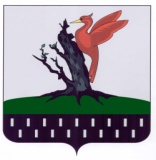 ТАТАРСТАН РЕСПУБЛИКАСЫ АЛАБУГА МУНИЦИПАЛЬ РАЙОНЫ ОЛЫ ШУРНЯК АВЫЛ ЖИРЛЕГЕ СОВЕТЫ